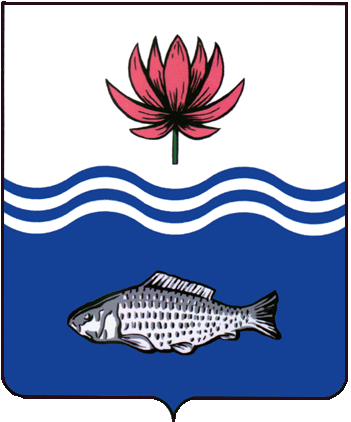 АДМИНИСТРАЦИЯ МУНИЦИПАЛЬНОГО ОБРАЗОВАНИЯ "ВОЛОДАРСКИЙ МУНИЦИПАЛЬНЫЙ РАЙОН АСТРАХАНСКОЙ ОБЛАСТИ"ПОСТАНОВЛЕНИЕВ связи с истечением срока полномочий Общественной палаты  муниципального образования «Володарский район»В целях взаимодействия граждан, проживающих в Володарском районе, с органами местного самоуправления муниципального образования «Володарский район», территориальными органами федеральных органов исполнительной власти, для учета потребностей и интересов населения района, администрация муниципального образования «Володарский район» ПОСТАНОВЛЯЕТ:1.Утвердить состав Общественной палаты муниципального образования «Володарский район» (Приложение № 1).2.Утвердить состав Президиума Общественной палаты муниципального образования «Володарский район» (Приложение №2).3.Утвердить состав группы Общественного контроля (Приложение №3)4.Сектору информационных технологий организационного отдела администрации муниципального образования «Володарский район» (Петрухин) разместить настоящее постановление на официальном сайте муниципального образования «Володарский район».5.Главному редактору МАУ «Редакция газеты «Заря Каспия» (Мусралиева) опубликовать настоящее постановление в районной газете.6.Данное постановление считать неотъемлемой частью постановления администрации МО «Володарский район» от 30.12.2016 г. № 387 «Об общественной палате муниципального образования «Володарский район» в новой редакции».7.Контроль за исполнением настоящего постановления оставляю за собой.Глава муниципального образования«Володарский район» 		                                                Х.Г. ИсмухановПриложение №1к постановлению администрациимуниципального образования«Володарский район»от 27.02.2024 г. № 261Составгруппы общественной палаты муниципального образования «Володарский муниципальный район»Алдабергенов С. И - пенсионерАбуев Н – писатель, поэтБажанов С. А – тренерБатрашев К. Б. – пенсионерБайжанов И.Х – пенсионерБоброва Е. А – жена участника СВОГордиенко А. М. пенсионеркаЕременко Г. А. – пенсионеркаИзмуханов А. К. пенсионерКабулов Т. М. – отец погибшего воина на СВО Кенчинбаев А. С. Пенсионер Копылов П.С. – пенсионерКультелеева М – социальный координатор Фонда «Защитники отечества»Мусралиева Ш. Ж – главный редактор газеты Потемкина Л. К. – пенсионеркаРахметов М. Т. – пенсионер Родионов Е. Н. – пенсионерСагиндыков Д. З. – пенсионерТагиров Р. – участник СВОТюрина В. В. – секретарь общественной палаты Усенов Т. Т. – пенсионер Шинкоренко С. В. – заместитель председателя общественной палаты Шихаева Л. В. – пенсионеркаХасанов Х. Ш. – председатель общественной палатыХусаинов Т. М. - пенсионерВерно:Приложение №2к постановлению администрациимуниципального образования«Володарский район»от 27.02.2024 г. № 261	Список членов Президиума Общественной палаты муниципального образования «Володарский район»1.Хасанов Х.Ш. – председатель общественной палаты2. Шинкаренво С.В. – заместитель председателя общественной палаты3. Тюрина В. В. – секретарь общественной палаты4. Еременко Г.А. – член общественной палаты5. Алдабергенов С.М.6. Мусралиева Ш. Ж. 7. Усенов Т. Т.Верно:Приложение №3к постановлению администрациимуниципального образования«Володарский район»от 27.02.2024 г. № 261СОСТАВОбщественного контроля муниципального образования «Володарский район»1. Потемкина Л. К2. Хусаинов Т. М.3.Бажанов С.А.4. Измуханов А. К.5. Культелеева МВерно:           от 27.02.2024 г.N  261